PLANO DO CURSO DE ENFERMAGEM ESTRATÉGIAS E RECURSOS DE ENSINO PARA ORGANIZAÇÃO DA DISCIPLINACarga Horária Docente:ANEXO I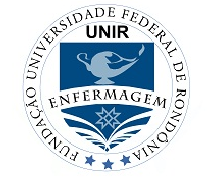 FUNDAÇÃO UNIVERSIDADE FEDERAL DE RONDÔNIADEPARTAMENTO DE ENFERMAGEMRenovação de Reconhecimento: Portaria n.º 1, de 6 de janeiro de 2012E-mail: denf@unir.brCampus Porto Velho/RO. BR 364, km 9,5. CEP 78.900.000.Fone (69) 2182-2113Título da Atividade Acadêmica Curricular: Matematica Aplicada a EnfermagemTítulo da Atividade Acadêmica Curricular: Matematica Aplicada a EnfermagemTítulo da Atividade Acadêmica Curricular: Matematica Aplicada a EnfermagemTítulo da Atividade Acadêmica Curricular: Matematica Aplicada a EnfermagemTítulo da Atividade Acadêmica Curricular: Matematica Aplicada a EnfermagemTítulo da Atividade Acadêmica Curricular: Matematica Aplicada a EnfermagemDisciplina referente ao semestre letivo: 2021-2Código:Código:CH Horária – 20 horas*CH Horária – 20 horas*CH Horária – 20 horas*Disciplina referente ao semestre letivo: 2021-2Código:Código:TeóricaPráticaTotalDisciplina referente ao semestre letivo: 2021-2Código:Código:20-----20Semestre de Ensino Remoto: 2022.1 até 08/08/2022Créditos:2 CH:20Semestre de Ensino Remoto: 2022.1 até 08/08/2022Créditos:2 CH:20Período de ERE: Segunda-feira – 14:00hs as 15:40hsPeríodo de ERE: Segunda-feira – 14:00hs as 15:40hsPeríodo de ERE: Segunda-feira – 14:00hs as 15:40hsPeríodo de ERE: Segunda-feira – 14:00hs as 15:40hsNatureza (X) Obrigatória (  ) OptativaNatureza (X) Obrigatória (  ) OptativaTurma: 3° PeríodoTurma: 3° PeríodoTurma: 3° PeríodoTurma: 3° PeríodoProfessor: Dra. Daniela Oliveira PontesProfessor: Dra. Daniela Oliveira PontesProfessor: Dra. Daniela Oliveira PontesProfessor: Dra. Daniela Oliveira PontesProfessor: Dra. Daniela Oliveira PontesProfessor: Dra. Daniela Oliveira PontesHorário de atendimento discente: Conforme os dias no cronograma – (síncrona)Horário de atendimento discente: Conforme os dias no cronograma – (síncrona)Horário de atendimento discente: Conforme os dias no cronograma – (síncrona)Horário de atendimento discente: Conforme os dias no cronograma – (síncrona)Horário de atendimento discente: Conforme os dias no cronograma – (síncrona)Horário de atendimento discente: Conforme os dias no cronograma – (síncrona)EMENTAEstudo dos conteúdos: Operações com números decimais; Razão; Proporção; Regra de Três; Porcentagens; Sistema de Medidas; Diluição de Medicamentos; Preparo de soluções; Dosagem de Insulina e Heparina, Cálculo de Gotejamento em gotas, microgotas e bureta, Transformação de Soros, Cálculo de dosagens em pediatria, cálculo de equivalência de soluções.EMENTAEstudo dos conteúdos: Operações com números decimais; Razão; Proporção; Regra de Três; Porcentagens; Sistema de Medidas; Diluição de Medicamentos; Preparo de soluções; Dosagem de Insulina e Heparina, Cálculo de Gotejamento em gotas, microgotas e bureta, Transformação de Soros, Cálculo de dosagens em pediatria, cálculo de equivalência de soluções.EMENTAEstudo dos conteúdos: Operações com números decimais; Razão; Proporção; Regra de Três; Porcentagens; Sistema de Medidas; Diluição de Medicamentos; Preparo de soluções; Dosagem de Insulina e Heparina, Cálculo de Gotejamento em gotas, microgotas e bureta, Transformação de Soros, Cálculo de dosagens em pediatria, cálculo de equivalência de soluções.EMENTAEstudo dos conteúdos: Operações com números decimais; Razão; Proporção; Regra de Três; Porcentagens; Sistema de Medidas; Diluição de Medicamentos; Preparo de soluções; Dosagem de Insulina e Heparina, Cálculo de Gotejamento em gotas, microgotas e bureta, Transformação de Soros, Cálculo de dosagens em pediatria, cálculo de equivalência de soluções.EMENTAEstudo dos conteúdos: Operações com números decimais; Razão; Proporção; Regra de Três; Porcentagens; Sistema de Medidas; Diluição de Medicamentos; Preparo de soluções; Dosagem de Insulina e Heparina, Cálculo de Gotejamento em gotas, microgotas e bureta, Transformação de Soros, Cálculo de dosagens em pediatria, cálculo de equivalência de soluções.EMENTAEstudo dos conteúdos: Operações com números decimais; Razão; Proporção; Regra de Três; Porcentagens; Sistema de Medidas; Diluição de Medicamentos; Preparo de soluções; Dosagem de Insulina e Heparina, Cálculo de Gotejamento em gotas, microgotas e bureta, Transformação de Soros, Cálculo de dosagens em pediatria, cálculo de equivalência de soluções.OBJETIVOS ESPECÍFICOSDesenvolver habilidades para execução de operações matemáticas para cálculos de dosagens de medicamentos.a) Reconhecer as operações matemáticas básicas, porcentagem, regra de três e sistema de medidas para cálculos de medicações;b) Conhecer as diferentes graduações de seringas;c) Conhecer os cálculos e diluições de medicamentos sólidos e líquidos;d) Aplicar as fórmulas de gotejamento de soluções injetáveis;e) Resolver situações da rotina hospitalar quanto à administração de medicamentos e suas diluições.OBJETIVOS ESPECÍFICOSDesenvolver habilidades para execução de operações matemáticas para cálculos de dosagens de medicamentos.a) Reconhecer as operações matemáticas básicas, porcentagem, regra de três e sistema de medidas para cálculos de medicações;b) Conhecer as diferentes graduações de seringas;c) Conhecer os cálculos e diluições de medicamentos sólidos e líquidos;d) Aplicar as fórmulas de gotejamento de soluções injetáveis;e) Resolver situações da rotina hospitalar quanto à administração de medicamentos e suas diluições.OBJETIVOS ESPECÍFICOSDesenvolver habilidades para execução de operações matemáticas para cálculos de dosagens de medicamentos.a) Reconhecer as operações matemáticas básicas, porcentagem, regra de três e sistema de medidas para cálculos de medicações;b) Conhecer as diferentes graduações de seringas;c) Conhecer os cálculos e diluições de medicamentos sólidos e líquidos;d) Aplicar as fórmulas de gotejamento de soluções injetáveis;e) Resolver situações da rotina hospitalar quanto à administração de medicamentos e suas diluições.OBJETIVOS ESPECÍFICOSDesenvolver habilidades para execução de operações matemáticas para cálculos de dosagens de medicamentos.a) Reconhecer as operações matemáticas básicas, porcentagem, regra de três e sistema de medidas para cálculos de medicações;b) Conhecer as diferentes graduações de seringas;c) Conhecer os cálculos e diluições de medicamentos sólidos e líquidos;d) Aplicar as fórmulas de gotejamento de soluções injetáveis;e) Resolver situações da rotina hospitalar quanto à administração de medicamentos e suas diluições.OBJETIVOS ESPECÍFICOSDesenvolver habilidades para execução de operações matemáticas para cálculos de dosagens de medicamentos.a) Reconhecer as operações matemáticas básicas, porcentagem, regra de três e sistema de medidas para cálculos de medicações;b) Conhecer as diferentes graduações de seringas;c) Conhecer os cálculos e diluições de medicamentos sólidos e líquidos;d) Aplicar as fórmulas de gotejamento de soluções injetáveis;e) Resolver situações da rotina hospitalar quanto à administração de medicamentos e suas diluições.OBJETIVOS ESPECÍFICOSDesenvolver habilidades para execução de operações matemáticas para cálculos de dosagens de medicamentos.a) Reconhecer as operações matemáticas básicas, porcentagem, regra de três e sistema de medidas para cálculos de medicações;b) Conhecer as diferentes graduações de seringas;c) Conhecer os cálculos e diluições de medicamentos sólidos e líquidos;d) Aplicar as fórmulas de gotejamento de soluções injetáveis;e) Resolver situações da rotina hospitalar quanto à administração de medicamentos e suas diluições.CONTEÚDOS PROGRAMÁTICOS1. Operações com números decimais.2. Razão e Proporção, Porcentagem e Regra de Três.3. Tipos de Medidas, Medidas Caseiras.4. Reconhecimento de seringas; Cálculo de dosagens de heparina e insulina.5. Cálculo de dosagem de medicamentos (antibióticos).6. Diluição de permanganato de Potássio.7. Transformação de soluções de diferentes concentrações.8. Cálculo de equivalência de soluções.9. Cálculo de gotejamento de soro (gotas/microgotas/bureta/bomba de infusão).10. Cálculo de medicamentos em Pediatria.11. Transformação de soro de diferentes concentrações.12. Tecnologias utilizadas para manejo de medicações.MÉTODOS DE ENSINO-APRENDIZAGEM:Serão adotadas as seguintes atividades (Atividades síncronas/presenciais): Vídeos interativos para abordagem inicial de cada conteúdo, Lousa interativa Google Meet, Resolução de exercícios com problemas da prática clínica, Demonstração dos aplicativos utilizados na área, discussões em grupo, dentre outros. CONTEÚDOS PROGRAMÁTICOS1. Operações com números decimais.2. Razão e Proporção, Porcentagem e Regra de Três.3. Tipos de Medidas, Medidas Caseiras.4. Reconhecimento de seringas; Cálculo de dosagens de heparina e insulina.5. Cálculo de dosagem de medicamentos (antibióticos).6. Diluição de permanganato de Potássio.7. Transformação de soluções de diferentes concentrações.8. Cálculo de equivalência de soluções.9. Cálculo de gotejamento de soro (gotas/microgotas/bureta/bomba de infusão).10. Cálculo de medicamentos em Pediatria.11. Transformação de soro de diferentes concentrações.12. Tecnologias utilizadas para manejo de medicações.MÉTODOS DE ENSINO-APRENDIZAGEM:Serão adotadas as seguintes atividades (Atividades síncronas/presenciais): Vídeos interativos para abordagem inicial de cada conteúdo, Lousa interativa Google Meet, Resolução de exercícios com problemas da prática clínica, Demonstração dos aplicativos utilizados na área, discussões em grupo, dentre outros. CONTEÚDOS PROGRAMÁTICOS1. Operações com números decimais.2. Razão e Proporção, Porcentagem e Regra de Três.3. Tipos de Medidas, Medidas Caseiras.4. Reconhecimento de seringas; Cálculo de dosagens de heparina e insulina.5. Cálculo de dosagem de medicamentos (antibióticos).6. Diluição de permanganato de Potássio.7. Transformação de soluções de diferentes concentrações.8. Cálculo de equivalência de soluções.9. Cálculo de gotejamento de soro (gotas/microgotas/bureta/bomba de infusão).10. Cálculo de medicamentos em Pediatria.11. Transformação de soro de diferentes concentrações.12. Tecnologias utilizadas para manejo de medicações.MÉTODOS DE ENSINO-APRENDIZAGEM:Serão adotadas as seguintes atividades (Atividades síncronas/presenciais): Vídeos interativos para abordagem inicial de cada conteúdo, Lousa interativa Google Meet, Resolução de exercícios com problemas da prática clínica, Demonstração dos aplicativos utilizados na área, discussões em grupo, dentre outros. CONTEÚDOS PROGRAMÁTICOS1. Operações com números decimais.2. Razão e Proporção, Porcentagem e Regra de Três.3. Tipos de Medidas, Medidas Caseiras.4. Reconhecimento de seringas; Cálculo de dosagens de heparina e insulina.5. Cálculo de dosagem de medicamentos (antibióticos).6. Diluição de permanganato de Potássio.7. Transformação de soluções de diferentes concentrações.8. Cálculo de equivalência de soluções.9. Cálculo de gotejamento de soro (gotas/microgotas/bureta/bomba de infusão).10. Cálculo de medicamentos em Pediatria.11. Transformação de soro de diferentes concentrações.12. Tecnologias utilizadas para manejo de medicações.MÉTODOS DE ENSINO-APRENDIZAGEM:Serão adotadas as seguintes atividades (Atividades síncronas/presenciais): Vídeos interativos para abordagem inicial de cada conteúdo, Lousa interativa Google Meet, Resolução de exercícios com problemas da prática clínica, Demonstração dos aplicativos utilizados na área, discussões em grupo, dentre outros. CONTEÚDOS PROGRAMÁTICOS1. Operações com números decimais.2. Razão e Proporção, Porcentagem e Regra de Três.3. Tipos de Medidas, Medidas Caseiras.4. Reconhecimento de seringas; Cálculo de dosagens de heparina e insulina.5. Cálculo de dosagem de medicamentos (antibióticos).6. Diluição de permanganato de Potássio.7. Transformação de soluções de diferentes concentrações.8. Cálculo de equivalência de soluções.9. Cálculo de gotejamento de soro (gotas/microgotas/bureta/bomba de infusão).10. Cálculo de medicamentos em Pediatria.11. Transformação de soro de diferentes concentrações.12. Tecnologias utilizadas para manejo de medicações.MÉTODOS DE ENSINO-APRENDIZAGEM:Serão adotadas as seguintes atividades (Atividades síncronas/presenciais): Vídeos interativos para abordagem inicial de cada conteúdo, Lousa interativa Google Meet, Resolução de exercícios com problemas da prática clínica, Demonstração dos aplicativos utilizados na área, discussões em grupo, dentre outros. CONTEÚDOS PROGRAMÁTICOS1. Operações com números decimais.2. Razão e Proporção, Porcentagem e Regra de Três.3. Tipos de Medidas, Medidas Caseiras.4. Reconhecimento de seringas; Cálculo de dosagens de heparina e insulina.5. Cálculo de dosagem de medicamentos (antibióticos).6. Diluição de permanganato de Potássio.7. Transformação de soluções de diferentes concentrações.8. Cálculo de equivalência de soluções.9. Cálculo de gotejamento de soro (gotas/microgotas/bureta/bomba de infusão).10. Cálculo de medicamentos em Pediatria.11. Transformação de soro de diferentes concentrações.12. Tecnologias utilizadas para manejo de medicações.MÉTODOS DE ENSINO-APRENDIZAGEM:Serão adotadas as seguintes atividades (Atividades síncronas/presenciais): Vídeos interativos para abordagem inicial de cada conteúdo, Lousa interativa Google Meet, Resolução de exercícios com problemas da prática clínica, Demonstração dos aplicativos utilizados na área, discussões em grupo, dentre outros. PROCEDIMENTOS DE AVALIAÇÃOAvaliação N1: Avaliação – 5 pontos.Avaliação N2: Avaliação – 5 pontosAvaliação N3: Seminário – 10 pontosMédia Final: será a média entre as 2 avaliações escritas + nota do seminário. Para a aprovação na disciplina o aluno deverá obter média final ≥ 60 pontos e freqüência ≥ 75% das aulas teóricas.Nota Final: (N1 + N2) + N3                                  2 Recomenda-se ainda a realização do curso “Cálculo de Medicação de Enfermagem”, disponível em: https://www.enfermagemadistancia.com.br/cursos/informacoes/37/curso-online-com-certificado-de-atualizacao-em-calculo-de-medicacao-em-enfermagem?_c_=37Validação de frequênciaI - Nas atividades síncronas e presenciais terá o registro da frequência via Google Forms, sendo que na eventual limitação de internet, o aluno fará outra atividade, proposta pelo docente, a qual será individual e assíncrona.PROCEDIMENTOS DE AVALIAÇÃOAvaliação N1: Avaliação – 5 pontos.Avaliação N2: Avaliação – 5 pontosAvaliação N3: Seminário – 10 pontosMédia Final: será a média entre as 2 avaliações escritas + nota do seminário. Para a aprovação na disciplina o aluno deverá obter média final ≥ 60 pontos e freqüência ≥ 75% das aulas teóricas.Nota Final: (N1 + N2) + N3                                  2 Recomenda-se ainda a realização do curso “Cálculo de Medicação de Enfermagem”, disponível em: https://www.enfermagemadistancia.com.br/cursos/informacoes/37/curso-online-com-certificado-de-atualizacao-em-calculo-de-medicacao-em-enfermagem?_c_=37Validação de frequênciaI - Nas atividades síncronas e presenciais terá o registro da frequência via Google Forms, sendo que na eventual limitação de internet, o aluno fará outra atividade, proposta pelo docente, a qual será individual e assíncrona.PROCEDIMENTOS DE AVALIAÇÃOAvaliação N1: Avaliação – 5 pontos.Avaliação N2: Avaliação – 5 pontosAvaliação N3: Seminário – 10 pontosMédia Final: será a média entre as 2 avaliações escritas + nota do seminário. Para a aprovação na disciplina o aluno deverá obter média final ≥ 60 pontos e freqüência ≥ 75% das aulas teóricas.Nota Final: (N1 + N2) + N3                                  2 Recomenda-se ainda a realização do curso “Cálculo de Medicação de Enfermagem”, disponível em: https://www.enfermagemadistancia.com.br/cursos/informacoes/37/curso-online-com-certificado-de-atualizacao-em-calculo-de-medicacao-em-enfermagem?_c_=37Validação de frequênciaI - Nas atividades síncronas e presenciais terá o registro da frequência via Google Forms, sendo que na eventual limitação de internet, o aluno fará outra atividade, proposta pelo docente, a qual será individual e assíncrona.PROCEDIMENTOS DE AVALIAÇÃOAvaliação N1: Avaliação – 5 pontos.Avaliação N2: Avaliação – 5 pontosAvaliação N3: Seminário – 10 pontosMédia Final: será a média entre as 2 avaliações escritas + nota do seminário. Para a aprovação na disciplina o aluno deverá obter média final ≥ 60 pontos e freqüência ≥ 75% das aulas teóricas.Nota Final: (N1 + N2) + N3                                  2 Recomenda-se ainda a realização do curso “Cálculo de Medicação de Enfermagem”, disponível em: https://www.enfermagemadistancia.com.br/cursos/informacoes/37/curso-online-com-certificado-de-atualizacao-em-calculo-de-medicacao-em-enfermagem?_c_=37Validação de frequênciaI - Nas atividades síncronas e presenciais terá o registro da frequência via Google Forms, sendo que na eventual limitação de internet, o aluno fará outra atividade, proposta pelo docente, a qual será individual e assíncrona.PROCEDIMENTOS DE AVALIAÇÃOAvaliação N1: Avaliação – 5 pontos.Avaliação N2: Avaliação – 5 pontosAvaliação N3: Seminário – 10 pontosMédia Final: será a média entre as 2 avaliações escritas + nota do seminário. Para a aprovação na disciplina o aluno deverá obter média final ≥ 60 pontos e freqüência ≥ 75% das aulas teóricas.Nota Final: (N1 + N2) + N3                                  2 Recomenda-se ainda a realização do curso “Cálculo de Medicação de Enfermagem”, disponível em: https://www.enfermagemadistancia.com.br/cursos/informacoes/37/curso-online-com-certificado-de-atualizacao-em-calculo-de-medicacao-em-enfermagem?_c_=37Validação de frequênciaI - Nas atividades síncronas e presenciais terá o registro da frequência via Google Forms, sendo que na eventual limitação de internet, o aluno fará outra atividade, proposta pelo docente, a qual será individual e assíncrona.PROCEDIMENTOS DE AVALIAÇÃOAvaliação N1: Avaliação – 5 pontos.Avaliação N2: Avaliação – 5 pontosAvaliação N3: Seminário – 10 pontosMédia Final: será a média entre as 2 avaliações escritas + nota do seminário. Para a aprovação na disciplina o aluno deverá obter média final ≥ 60 pontos e freqüência ≥ 75% das aulas teóricas.Nota Final: (N1 + N2) + N3                                  2 Recomenda-se ainda a realização do curso “Cálculo de Medicação de Enfermagem”, disponível em: https://www.enfermagemadistancia.com.br/cursos/informacoes/37/curso-online-com-certificado-de-atualizacao-em-calculo-de-medicacao-em-enfermagem?_c_=37Validação de frequênciaI - Nas atividades síncronas e presenciais terá o registro da frequência via Google Forms, sendo que na eventual limitação de internet, o aluno fará outra atividade, proposta pelo docente, a qual será individual e assíncrona.Tecnologias digitais utilizadasGoogle Meet /Google Forms/Vídeos/Lousa interativa. Tecnologias digitais utilizadasGoogle Meet /Google Forms/Vídeos/Lousa interativa. Tecnologias digitais utilizadasGoogle Meet /Google Forms/Vídeos/Lousa interativa. Tecnologias digitais utilizadasGoogle Meet /Google Forms/Vídeos/Lousa interativa. Tecnologias digitais utilizadasGoogle Meet /Google Forms/Vídeos/Lousa interativa. Tecnologias digitais utilizadasGoogle Meet /Google Forms/Vídeos/Lousa interativa. BibliografiaBOYER, M.J. Cálculo de dosagem e preparação de medicamentos. Rio de Janeiro: Guanabara Koogan, 2010.SILVA, S.M.T,. SILVA, SRLPT. Cálculo e administração de medicamento na Enfermagem. 2ª ed.São Paulo: Martinari, 2009.SPRINGHOUSE CORPORATION. Administração de medicamentos: Série incrivelmente fácil. Rio de Janeiro: Guanabara Koogan, 2004.SOUZA, Danielli Cristine de. Enfermagem uma base de cálculo. São Pulo: Legnar, 2003.UTYAMA, Iwa K. Aida; OHNISHI, Mitsuko; MUSSI, Nair M. et al. Matemática aplicada à enfermagem. São Paulo: Atheneu, 2003.LINKS DE INTERESSE:https://ensino.einstein.br/calculo_de_medicacao_e_cuidados_de_enfermag_P0167/pEad - Enfermagem a Distânciahttps://www.enfermagemadistancia.com.br/cursos/informacoes/37/curso-online-com-certificado-de-atualizacao-em-calculo-de-medicacao-em-enfermagemBoas Práticas: cálculo seguro.http://www.coren-sp.gov.br/sites/default/files/boas-praticas-calculo-seguro-volume-1-revisao-das-operacoes-basicas_0.pdfhttp://www.coren-sp.gov.br/sites/default/files/boas-praticas-calculo-seguro-volume-2-calculo-e-diluicao-de-medicamentos_0.pdfBibliografiaBOYER, M.J. Cálculo de dosagem e preparação de medicamentos. Rio de Janeiro: Guanabara Koogan, 2010.SILVA, S.M.T,. SILVA, SRLPT. Cálculo e administração de medicamento na Enfermagem. 2ª ed.São Paulo: Martinari, 2009.SPRINGHOUSE CORPORATION. Administração de medicamentos: Série incrivelmente fácil. Rio de Janeiro: Guanabara Koogan, 2004.SOUZA, Danielli Cristine de. Enfermagem uma base de cálculo. São Pulo: Legnar, 2003.UTYAMA, Iwa K. Aida; OHNISHI, Mitsuko; MUSSI, Nair M. et al. Matemática aplicada à enfermagem. São Paulo: Atheneu, 2003.LINKS DE INTERESSE:https://ensino.einstein.br/calculo_de_medicacao_e_cuidados_de_enfermag_P0167/pEad - Enfermagem a Distânciahttps://www.enfermagemadistancia.com.br/cursos/informacoes/37/curso-online-com-certificado-de-atualizacao-em-calculo-de-medicacao-em-enfermagemBoas Práticas: cálculo seguro.http://www.coren-sp.gov.br/sites/default/files/boas-praticas-calculo-seguro-volume-1-revisao-das-operacoes-basicas_0.pdfhttp://www.coren-sp.gov.br/sites/default/files/boas-praticas-calculo-seguro-volume-2-calculo-e-diluicao-de-medicamentos_0.pdfBibliografiaBOYER, M.J. Cálculo de dosagem e preparação de medicamentos. Rio de Janeiro: Guanabara Koogan, 2010.SILVA, S.M.T,. SILVA, SRLPT. Cálculo e administração de medicamento na Enfermagem. 2ª ed.São Paulo: Martinari, 2009.SPRINGHOUSE CORPORATION. Administração de medicamentos: Série incrivelmente fácil. Rio de Janeiro: Guanabara Koogan, 2004.SOUZA, Danielli Cristine de. Enfermagem uma base de cálculo. São Pulo: Legnar, 2003.UTYAMA, Iwa K. Aida; OHNISHI, Mitsuko; MUSSI, Nair M. et al. Matemática aplicada à enfermagem. São Paulo: Atheneu, 2003.LINKS DE INTERESSE:https://ensino.einstein.br/calculo_de_medicacao_e_cuidados_de_enfermag_P0167/pEad - Enfermagem a Distânciahttps://www.enfermagemadistancia.com.br/cursos/informacoes/37/curso-online-com-certificado-de-atualizacao-em-calculo-de-medicacao-em-enfermagemBoas Práticas: cálculo seguro.http://www.coren-sp.gov.br/sites/default/files/boas-praticas-calculo-seguro-volume-1-revisao-das-operacoes-basicas_0.pdfhttp://www.coren-sp.gov.br/sites/default/files/boas-praticas-calculo-seguro-volume-2-calculo-e-diluicao-de-medicamentos_0.pdfBibliografiaBOYER, M.J. Cálculo de dosagem e preparação de medicamentos. Rio de Janeiro: Guanabara Koogan, 2010.SILVA, S.M.T,. SILVA, SRLPT. Cálculo e administração de medicamento na Enfermagem. 2ª ed.São Paulo: Martinari, 2009.SPRINGHOUSE CORPORATION. Administração de medicamentos: Série incrivelmente fácil. Rio de Janeiro: Guanabara Koogan, 2004.SOUZA, Danielli Cristine de. Enfermagem uma base de cálculo. São Pulo: Legnar, 2003.UTYAMA, Iwa K. Aida; OHNISHI, Mitsuko; MUSSI, Nair M. et al. Matemática aplicada à enfermagem. São Paulo: Atheneu, 2003.LINKS DE INTERESSE:https://ensino.einstein.br/calculo_de_medicacao_e_cuidados_de_enfermag_P0167/pEad - Enfermagem a Distânciahttps://www.enfermagemadistancia.com.br/cursos/informacoes/37/curso-online-com-certificado-de-atualizacao-em-calculo-de-medicacao-em-enfermagemBoas Práticas: cálculo seguro.http://www.coren-sp.gov.br/sites/default/files/boas-praticas-calculo-seguro-volume-1-revisao-das-operacoes-basicas_0.pdfhttp://www.coren-sp.gov.br/sites/default/files/boas-praticas-calculo-seguro-volume-2-calculo-e-diluicao-de-medicamentos_0.pdfBibliografiaBOYER, M.J. Cálculo de dosagem e preparação de medicamentos. Rio de Janeiro: Guanabara Koogan, 2010.SILVA, S.M.T,. SILVA, SRLPT. Cálculo e administração de medicamento na Enfermagem. 2ª ed.São Paulo: Martinari, 2009.SPRINGHOUSE CORPORATION. Administração de medicamentos: Série incrivelmente fácil. Rio de Janeiro: Guanabara Koogan, 2004.SOUZA, Danielli Cristine de. Enfermagem uma base de cálculo. São Pulo: Legnar, 2003.UTYAMA, Iwa K. Aida; OHNISHI, Mitsuko; MUSSI, Nair M. et al. Matemática aplicada à enfermagem. São Paulo: Atheneu, 2003.LINKS DE INTERESSE:https://ensino.einstein.br/calculo_de_medicacao_e_cuidados_de_enfermag_P0167/pEad - Enfermagem a Distânciahttps://www.enfermagemadistancia.com.br/cursos/informacoes/37/curso-online-com-certificado-de-atualizacao-em-calculo-de-medicacao-em-enfermagemBoas Práticas: cálculo seguro.http://www.coren-sp.gov.br/sites/default/files/boas-praticas-calculo-seguro-volume-1-revisao-das-operacoes-basicas_0.pdfhttp://www.coren-sp.gov.br/sites/default/files/boas-praticas-calculo-seguro-volume-2-calculo-e-diluicao-de-medicamentos_0.pdfBibliografiaBOYER, M.J. Cálculo de dosagem e preparação de medicamentos. Rio de Janeiro: Guanabara Koogan, 2010.SILVA, S.M.T,. SILVA, SRLPT. Cálculo e administração de medicamento na Enfermagem. 2ª ed.São Paulo: Martinari, 2009.SPRINGHOUSE CORPORATION. Administração de medicamentos: Série incrivelmente fácil. Rio de Janeiro: Guanabara Koogan, 2004.SOUZA, Danielli Cristine de. Enfermagem uma base de cálculo. São Pulo: Legnar, 2003.UTYAMA, Iwa K. Aida; OHNISHI, Mitsuko; MUSSI, Nair M. et al. Matemática aplicada à enfermagem. São Paulo: Atheneu, 2003.LINKS DE INTERESSE:https://ensino.einstein.br/calculo_de_medicacao_e_cuidados_de_enfermag_P0167/pEad - Enfermagem a Distânciahttps://www.enfermagemadistancia.com.br/cursos/informacoes/37/curso-online-com-certificado-de-atualizacao-em-calculo-de-medicacao-em-enfermagemBoas Práticas: cálculo seguro.http://www.coren-sp.gov.br/sites/default/files/boas-praticas-calculo-seguro-volume-1-revisao-das-operacoes-basicas_0.pdfhttp://www.coren-sp.gov.br/sites/default/files/boas-praticas-calculo-seguro-volume-2-calculo-e-diluicao-de-medicamentos_0.pdfReferendado em 	/ 	/2021 pelo NDE /DENF, encaminhado ao CONDEP-DENF para deliberação. Referendado em 	/ 	/2021 pelo NDE /DENF, encaminhado ao CONDEP-DENF para deliberação. Referendado em 	/ 	/2021 pelo NDE /DENF, encaminhado ao CONDEP-DENF para deliberação. Referendado em 	/ 	/2021 pelo NDE /DENF, encaminhado ao CONDEP-DENF para deliberação. Referendado em 	/ 	/2021 pelo NDE /DENF, encaminhado ao CONDEP-DENF para deliberação. Referendado em 	/ 	/2021 pelo NDE /DENF, encaminhado ao CONDEP-DENF para deliberação. DATACONTEÚDOSATIVIDADESSÍNCRONASDURAÇÃOATIVIDADESASSÍNCRONASDURAÇÃOVALIDAÇÃO DA ASSIDUIDADE25/0414 às 15:40hs- Apresentação da disciplina da disciplina e do Plano da disciplina- Construção do contrato de convivência- Dividir os grupos para atividade “Aplicativos usados para cálculo de medicação”[Via Google Meet]2h--------------------------------Lista de frequência Google Forms02/0514 às 15:40hs--------------------------------------------------------------------------------Lista de frequência Google Forms09/0514 às 15:40hs1. Operações com números decimais2. Razão e Proporção, Porcentagem e Regra de Três[Via Google Meet]2h--------------------------------Lista de frequência Google Forms16/0514 às 15:40hs3. Tipos de Medidas, Medidas Caseiras4. Reconhecimento de seringas, Cálculo de dosagens de heparina e insulina[Via Google Meet]2h--------------------------------Lista de frequência Google Forms23/0514 às 15:40hs--------------------------------------------------------------------------------Lista de frequência Google Forms30/0514 às 15:40hs5. Cálculo de dosagem de medicamentos (antibióticos)6. Diluição de permanganato de Potássio[Via Google Meet]2h--------------------------------Lista de frequência Google Forms06/0614 às 15:40hs7. Transformação de soluções de diferentes concentrações8. Cálculo de equivalência de soluções[Via Google Meet]2h--------------------------------Lista de frequência Google Forms13/0614 às 15:40hs9. Cálculo de gotejamento de soro (gotas/microgotas/bureta/bomba de infusão)10. Cálculo de medicamentos em Pediatria11. Transformação de soro de diferentes concentrações[Via Google Meet]2h--------------------------------Lista de frequência Google Forms20/0614 às 15:40hsI Avaliação(conteúdos 1 a 6)[Via Google Forms] ou presencial2h--------------------------------Lista de frequência Google Forms27/0614 às 15:40hsII Avaliação(conteúdos 7 a 11)[Via Google Forms] ou presencial2h--------------------------------Lista de frequência Google Forms04/0714 às 15:40hsApresentação SeminárioTema: “Aplicativos usados para cálculo de medicação”(4 grupos/15 minutos para apresentação – ANEXO I)Presencial ou [Via Google Meet]2h--------------------------------Lista de frequência Google Forms11/0714 às 15:40hsApresentação SeminárioPresencial ou [Via Google Meet]2h--------------------------------Lista de frequência Google Forms01/0814 às 15:40hsRepositiva – todos os conteúdos abordados e dos estudos dirigidosPresencial ou [Via Google Meet]CH ENSINO TEÓRICOCH ENSINO TEÓRICOAtividade Síncrona20hAtividade Assíncrona00h20 hDOCENTES CH SEMANALDaniela Pontes2hFicha de avaliação do SeminárioFicha de avaliação do SeminárioFicha de avaliação do SeminárioNome dos acadêmicosNome dos acadêmicosNome dos acadêmicosTítuloTítuloTítuloCritérioNota (0 a 10)Slides da apresentação1. Estrutura visualSlides da apresentação2. Organização e criatividadeSlides da apresentação3. IntroduçãoSlides da apresentação4. Descrição da tecnologiaSlides da apresentação5. Demonstração do uso da tecnologiaSlides da apresentação6. Análise (fortalezas/fragilidades)Slides da apresentação7. Referências de acordo com ABNTApresentação oral8. Domínio pelos autores do conteúdo apresentado e sobre o desenvolvimento do trabalhoApresentação oral9. Organização da apresentação oral e cumprimento do tempo (15 min)Apresentação oral10. Respostas pelos autores às indagações dos avaliadores e colegasValor total (média aritmétrica) 